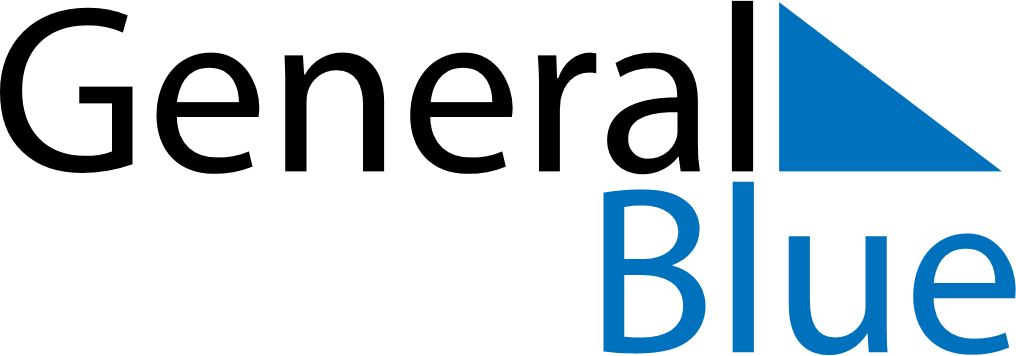 July 2029July 2029July 2029July 2029Faroe IslandsFaroe IslandsFaroe IslandsSundayMondayTuesdayWednesdayThursdayFridayFridaySaturday123456678910111213131415161718192020212223242526272728St.Olav’s Eve293031St.Olav’s Day